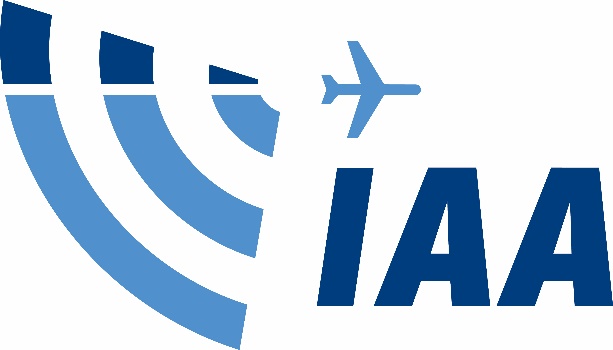 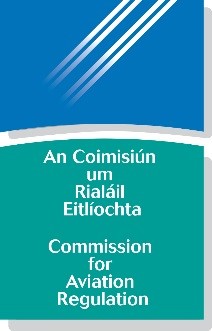 New IAA – Draft Strategy StatementSeptember – for ConsultationSection 1: Purpose, Mission and ValuesOur PurposeThe IAA is the single civil aviation regulator for Ireland. We are responsible for the regulation of safety, security and consumer interests. Our responsibilities are set out in the framework of applicable global, European and national legislation/regulation. Our MissionTo serve the public interest through delivering on our responsibilities for safe and secure aviationTo support the Irish aviation industry at home and abroadTo support recovery of the sector from the COVID-19 pandemic To support innovation and environmental initiatives in the sectorTo protect and promote consumer welfare and choice Our ValuesWe regulate to enable industry to operate and developSafety and security are our highest prioritiesWe operate in the public interestWe strive to be the best we can beWe are approachable and responsive We value our people and take care of themWe communicate clearly and consistently  We strive to be a good corporate citizenWe will be self-funding through charges which are fair and transparentPrinciples of Regulatory Approach In regulating aviation, we will be:ProfessionalIndependentEvidence-basedOutcome-focusedEffectiveProportionateEfficientTransparentSection 2: Strategic Focus Areas Delivering effective safety, security and economic regulationInnovationOur Industry Customers & StakeholdersConsumer Protection, Value and ChoiceOur People & OrganisationInfluencing Aviation Regulation at European and Global LevelOur Environmental ResponsibilitySection 3: Strategic AimsDelivering effective safety, security and economic regulationProvide best practice regulation Drive continuous safety and security improvement Implement charging arrangements for the new regulatorInnovationUse digitalisation to transform our business modelPosition the IAA as a best-in-class aviation regulator to the benefit of Ireland Develop a tailored approach to facilitate aircraft leasing transactions Support the development of unmanned aviation in IrelandOur Industry Customers & StakeholdersIncrease participation in our regulatory processes Provide clear, relevant and timely information to the industryConsumer Protection, Value and ChoiceInvolve consumers in our regulatory decision-making processes Ensure that consumer rights are upheldOur People & OrganisationDelivering for the organisation through our peopleSupporting our people in delivering for the organisationInfluencing Aviation Regulation at European and Global Level Encourage global implementation of SMS & Risk-Based Oversight techniques Simplify cross-border transfer of aircraft & electronic records of aircraftInput to development of aviation regulatory policy Focus on improving outcomes for aviation industry, personnel, and consumersOur Environmental ResponsibilityMeet or exceed 2019 Climate Action Plan targets Support aviation sector drive to net zero by 2050Consider relevant environmental factors when making regulatory decisions Support development of the drone industrySection 4: DeliverablesDelivering effective safety, security and economic regulationProvide best practice regulation Effective implementation of safety and security oversight Implement robust regulatory change management ensuring processes are updated and regulated entities supportedDevelop new competencies in areas of data analytics, cyber security, UAS operations & certificationIntegrate SMS competencies & risk-based oversight in all domainsImprove safety and security promotion capabilitiesAirport charges regulation meets the needs of current and future users Performance schemes for ATM/ANS Service Providers under the single sky regulations meet the needs of airspace usersPromote competition and facilitate new entry with slot regulationDeliver effective oversight of the travel trade, ground-handlers and airlinesDrive continuous safety and security improvement Improve risk management, Just Culture and performance monitoring processesIntegrate security considerations that may impact safety into our oversight systemImprove safety promotion approach Implement charging arrangements for the new regulator Develop and implement fit-for-purpose charging arrangements InnovationUse digitalisation to transform our business model Deliver project to time and budgetEnsure our work processes deliver the full potential of the digitalisation platformDeliver improved safety and business-performance intelligenceUse intelligence to optimise national and international regulatory oversight Develop commercial opportunities for use of our digital solution by other regulators Transform all licence and application processes to a digital system enabling staff and customers work through a mobile, online platformEnable IAA staff to carry out duties anywhere in the worldImplement a paperless officeFully integrate software solutions operated within the organisationPosition the IAA as a best-in-class aviation regulator to the benefit of Ireland Develop relationships with other national and international regulatorsDevelop opportunities for international access to IAA regulator security services Further develop co-operation with EASA and engagement in EASA partnership contract work Develop IAA capability to offer training and exam services internationally Develop a tailored approach to facilitate aircraft leasing transactions Provide focussed services for the registration, storage and cross border transfer of aircraftEnsure regulatory support for maintenance check flights and other support flights under EASA regulationSupport the development of unmanned aviation in IrelandDeliver IAA Roadmap for unmanned aviation, building operational capacity and innovationOur Industry Customers & StakeholdersIncrease participation in our regulatory processes Review and improve our regulatory processes, as necessary Provide clear information on processes, including compliance requirementsEstablish stakeholder forums to inform decision makingSet out a charter for licence holdersEstablish forums for sharing best practice (e.g. peer support) Provide clear, relevant and timely information to the industryKeep up to date on sectoral developments Use effective arrangements to communicate with customers & stakeholdersConsumer Protection, Value and ChoiceInvolve consumers in our regulatory decision-making processes Strengthen the voice of the Passenger Advisory Group in relevant regulatory decisionsExplore options to increase consumer and industry engagement in consumer protectionEnsure that consumer rights are upheldImplement effective communications strategy Strengthen protection of Consumer Rights Establish relevant consumer-facing processes in the organisation Our People & OrganisationDelivering for the organisation through our peoplePromote excellence in everything we doEnsure our functions are properly resourced and managedDeliver successful integration of CAR and SRD with a positive organisational cultureSupporting our people in delivering for the organisation Manage factors affecting employee wellbeingDeliver a work-life balance policy, including remote-working opportunitiesDeliver a training/development plan for all our people Clear internal communications Influencing Aviation Regulation at European and Global Level Encourage global implementation of SMS & Risk-Based Oversight techniques Engage on the development of legislation, guidelines and policySimplify cross-border transfer of aircraft & electronic records of aircraftEngage on the development of legislation, guidelines and policyInput to development of aviation regulatory policy Contribute to national and international aviation policy development Focus on improving outcomes for aviation industry, personnel, and consumersSupport the introduction of a global Electronic Pilot Licence Promote new training approaches for licensed pilots and engineersEnsure consumers are provided with adequate levels of protection including PRM Our Environmental ResponsibilityMeet or exceed 2019 Climate Action Plan targets Develop and implement an IAA climate action plan Establish a Green Team Publish performance metricsSupport aviation sector drive to net zero by 2050Provide assistance to the sectorInput, as appropriate, to Environmental Policy developmentConsider relevant environmental factors when making regulatory decisions Place environmental considerations in the regulatory decision-making framework where appropriate Comment:Suggested Changes (if any)Comment:Suggested Changes (if any)Comment:Suggested Changes (if any)Comment:Suggested Changes (if any)Comment:Suggested Changes (if any)Comment:Suggested Changes (if any)Comment:Suggested Changes (if any)Comment:Suggested Changes (if any)Comment:Suggested Changes (if any)Comment:Suggested Changes (if any)Comment:Suggested Changes (if any)Comment:Suggested Changes (if any)Comment:Suggested Changes (if any)Comment:Suggested Changes (if any)Comment:Suggested Changes (if any)Comment:Suggested Changes (if any)Comment:Suggested Changes (if any)Comment:Suggested Changes (if any)Comment:Suggested Changes (if any)